Call to Order: Member Doran at 7:02 pmRoll Call                                                                 Corrections, Deletions or Additions to the Agenda: Change made to previous minutes, change Luke to Connie, change Arnold Freight to Arnold Refrigeration. Approval of the Minutes: Member Connie Litzner made the motion and was seconded by Member Sjogren.Facility Directors Report;  Kevin:  For the IHL it is still a go and he stated there are 12 layers with a tryout being held in the Soo to try and get more.  He was told that the updates to the facility have been put on hold at the moment.
Agenda: New Business
1. Flag FootballRecreation Director Teryn address the issues regarding the original cancellation of flag football.  Stated at the time of end of resignations there was only enough for one team, so the decision was made to cancel the program.  After more parents was unhappy they were able to pull more kids and we gave them a delay of the program and continued with it.  Deadlines have been a consistent issue and we hope this serves as a wake up call, if a parent would like their child to play we hope they go out of their way and ensure their kid is signed up.  Going forward we will not be calling parents to see if they will be playing. 2. Programs UpdateGymnastics is still growing, the department cancelled the sunrise yoga as it was difficult waking up for Sam unaware if anyone was going to be there.  We are starting to put together a learn to skate program for October.  Cardio Jam instructor reached out and is looking to begin another program.  Missy Hess is teaching a painting class for kids this next week and an adult one in October.  3. Fitness Center / Recreation Department FutureTeryn stated attached was a proposal for the recreation department in her absence.  This essentially combines the two departments back into a single department with a different structure. Many of the board agreed that at first glance this looks like a good idea but agreed everyone needs some time to digest before giving a recommendation.  Criag stated he was not a fan of the split to begin with but was being told that money needed to be spent in a certain way and that is why the split needed to happen.  Connie addressed the fact we were being told for so long that the recreation millage only needed to go to the recreation department and that is why the split was needed to ensure money was being spent properly. Public Comment: None

Next Meeting: August 21th, 2019 @ 6:00 pm

Motion to Adjourn: Motion by Member Sorenson, seconded by Member Fullerton at 8:26 pm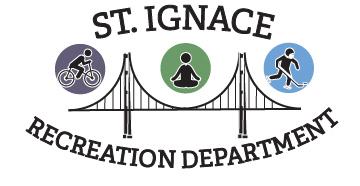 Saint Ignace Area Recreation Advisory Committee
Meeting Minutes August 14th, 2019

PresentPresentEd Paquin, St. Ignace Citizen at LargeCraig Therrian, Moran TWP Rep. (Vice Chair)XEmily Fullerton, St. Ignace Citizen at LargeXJimmy Dekeyser, Visitors Bureau Rep.Robert St. Louis, City Council MemberXTammy Shepard, SIHA Rep.XConnie Litzner, City Council MemberXBridgett Sorenson, Sault Tribe Rep.XMartha Sjogren, St. Ignace Area Schools Rep.XMike Stelmaszek, City Manager XMerlin Doran, Moran Township Rep. (Chair)XTeryn Williams, Recreation Director
(no vote)X